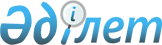 О внесении изменений в приказ Министра внутренних дел Республики Казахстан от 28 ноября 2014 года № 853 "Об утверждении Типового положения о консультативно-совещательном органе при местных исполнительных органах по содействию деятельности учреждений и органов, исполняющих уголовные наказания и иные меры уголовно-правового воздействия, а также организации социальной и иной помощи лицам, отбывшим уголовные наказания"Приказ Министра внутренних дел Республики Казахстан от 22 августа 2017 года № 577. Зарегистрирован в Министерстве юстиции Республики Казахстан 26 сентября 2017 года № 15748
      ПРИКАЗЫВАЮ:
      1. Внести в приказ Министра внутренних дел Республики Казахстан от 28 ноября 2014 года № 853 "Об утверждении Типового положения о консультативно-совещательном органе при местных исполнительных органах по содействию деятельности учреждений и органов, исполняющих уголовные наказания и иные меры уголовно-правового воздействия, а также организации социальной и иной помощи лицам, отбывшим уголовные наказания" (зарегистрированный в Реестре государственной регистрации нормативных правовых актов за № 10050) следующие изменения: изменения 
      В Типовом положении о консультативно-совещательном органе при местных исполнительных органах по содействию деятельности учреждений и органов, исполняющих уголовные наказания и иные меры уголовно-правового воздействия, а также организации социальной и иной помощи лицам, отбывшим уголовные наказания, утвержденного указанным приказом:
      пункт 4 изложить в следующей редакции:
      "4. К задачам консультативно-совещательного органа при местных исполнительных органах области (города республиканского значения, столицы), района также относится рассмотрение предложений по:
      координации взаимодействия местных исполнительных органов с учреждениями уголовно-исполнительной системы по содействию в трудовом и бытовом устройстве освобождаемых осужденных.;
      организации социальной и иной помощи лицам, отбывшим уголовные наказания, в том числе устройства инвалидов и пенсионеров в дома инвалидов и престарелых.;
      оказанию содействия в своевременном и правильном разрешении администрацией учреждения уголовно-исполнительной системы жалоб и заявлений осужденных;
      участию представителей местных исполнительных органов в деятельности комиссии учреждения уголовно-исполнительной системы.";
      оказанию помощи в улучшении коммунально-бытовых и медико-санитарных условий содержания осужденных;
      организации общеобразовательных и профессиональных школ в учреждениях уголовно-исполнительной системы;
      организации работы местных исполнительных органов по определению объектов общественных работ для лиц, привлеченных к ним в порядке применения уголовного наказания;
      оказанию содействия в трудовом и бытовом устройстве и организации других видов социальной и иной помощи лицам, освободившимся из учреждений уголовно-исполнительной системы, а также отбывающим наказания, не связанные с изоляцией от общества;
      оказанию содействия по выделению государственного социального заказа и грантов для неправительственных организаций и общественных объединений, осуществляющих работу по оказанию социально-правовой помощи лицам, освобожденным из мест лишения свободы.";
      пункт 6 изложить в следующей редакции:
      "6. Состав консультативно-совещательного органа формируется из числа руководителей местных исполнительных органов, осуществляющих управление и координацию в сферах здравоохранения, занятости, социальных программ, культуры, образования, предпринимательства, промышленности, земельных отношений, физической культуры, а также представителей неправительственных организаций и общественных объединений, осуществляющих деятельность в сфере исполнения уголовных наказаний.".
      2. Комитету уголовно-исполнительной системы Министерства внутренних дел Республики Казахстан в установленном законодательством Республики Казахстан порядке обеспечить:
      1) государственную регистрацию настоящего приказа в Министерстве юстиции Республики Казахстан;
      2) размещение настоящего приказа на интернет-ресурсе Министерства внутренних дел Республики Казахстан;
      3) в течение десяти календарных дней со дня государственной регистрации настоящего приказа в Министерстве юстиции Республики Казахстан направление его копии в бумажном и электронном виде в Республиканское государственное предприятие на праве хозяйственного ведения "Республиканский центр правовой информации" Министерства юстиции Республики Казахстан для официального опубликования и включения в Эталонный контрольный банк нормативно-правовых актов Республики Казахстан;
      4) в течение десяти рабочих дней после государственной регистрации настоящего приказа в Министерстве юстиции Республики Казахстан предоставление в Юридический департамент Министерства внутренних дел Республики Казахстан сведений об исполнений мероприятий, предусмотренных подпунктами 1), 2) и 3) настоящего пункта.
      3. Контроль за исполнением настоящего приказа возложить на заместителя Министра внутренних дел Бисенкулова Б.Б. и Комитет уголовно-исполнительной системы Министерства внутренних дел Республики Казахстан (Базылбеков А.Х.). 
      4. Настоящий приказ вводится в действие по истечении десяти календарных дней после дня его первого официального опубликования.
					© 2012. РГП на ПХВ «Институт законодательства и правовой информации Республики Казахстан» Министерства юстиции Республики Казахстан
				
      Министр внутренних дел
Республики Казахстан
генерал-полковник полиции

К. Касымов
